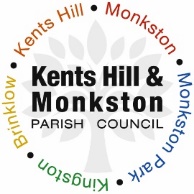 HR Committee Meeting
Monday 1st March 2021, 7.30PMPublic Open Session (Max. 15 mins): To receive questions/statements from members of the publicAGENDADate of next meeting: Monday 19th April, 7.30pm.HR01/2020Decision Required: Election of Chair. To elect a Committee Chair for the remainder of the Council yearHR02/2202Decision Required: Election of Vice Chair To elect a Committee Vice Chair for the remainder of the Council yearHR03/2020Apologies: To accept apologies and approve reasons for absence of members unable to attend the meetingHR04/2020Declarations of Interests: Members to declare any disclosable pecuniary interests or personal interests (including other pecuniary interests), they may have in the business to be transacted and in any contract to be consideredHR05/2020Decision Required: Review of HR Committees Terms of Reference To review the Committee’s ToR, with particular reference to Committee membership and budget responsibilityHR06/2020Decision Required: Review of Process for Authorising Staff Leave To review the way staff leave is authorised and to review the process for carrying over leaveHR07/2020Decision Required: Outsourcing Payroll To receive quotes and to decide on a payroll company to recommend to Full CouncilHR08/2020Decision Required: Review of IT PolicyHR09/2020Items for future discussions To receive Councillors’ items for future agendas